Jaarverslag Gymvereniging Dalen 2021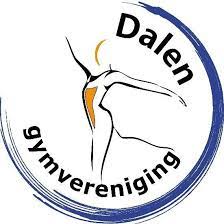 2021 begonnen we met z’n allen weer in een lockdown. En ookal wil je het eigenlijk niet benoemen; corona bepaalde ook 2021 voor een groot deel. Van lockdown, avondklok, verbod op binnensporten, coronatoegangsbewijzen………..ongekend. Waar mogelijk werden lessen buiten gegeven (toen dat weer mocht) of werd er online getraind. Zelfs Sandra ging voor de online lessen; en hoe! Kitty maakte boekjes voor de leden met tips om thuis te sporten. Voor de turners waren er helemaal geen wedstrijden. Voor de dansers een paar, maar wel online. Maar wat hebben we ondanks de beperkingen allemaal gedaan??? We zetten de hoogtepunten op een rij…………..In de voorjaarsvakantie – februari  – is er een leuke online-bingo georganiseerd voor de kleutergym, kidsdance én voor groep 3 t/m 8. Pipi Langkous (juf Evelien) was de quizzmaster. Op 25 februari was er een leuke middag voor alle kinder- en jeugdleden op het sportpark. Afro-dansen, Bootcamp, Speurtocht………en vooral práchtig weer. Dat goede weer zetten zich redelijk door, waardoor buiten gymmen en dansen (naar omstandigheden) beste aardig ging. De bloemen/plantenactie hebben we ook in 2021 gehad. En óok dit ging nu online. Dat is ons eigenlijk prima bevallen. De uitgifte van de planten hebben in een drive-thru georganiseerd bij Jansen & Meppelink. Ging super!In maart/april/mei hebben verschillende volwassenen groepen meegedaan aan de RiRa-rondjes en de Codekraker. Lekker aan de wandel, 2 aan 2, door het dorp met allerlei opdrachten. Fanatieke dames. Dikke pret!In april hebben we alle leden op paaseitje getrakteerd én was er de prijsvraag ‘hoeveel eitjes in de pot’. Voor de volwassenen was er op donderdag 1 april (geen grap!) de online ‘Paasquiz’ met showmaster Ilse. Was leuk!Eind mei deed dansgroep On Fire voor het eerst mee aan een (online) wedstrijd van de NNKS ‘NNKS Goes Online’. Alle deelnemers konden een filmpje met de dans insturen. Ze werden gelijk 2de!B-Real werd 2de bij Shell We Dance – ook in een online wedstrijd.Half mei mochten we weer binnen sporten. Gelukkig. Zéker voor de gym- en turnlessen was dat heel fijn. Het is toch ernstig behelpen, buiten, zonder de meeste toestellen.Op woensdag 7 juli vond de laatste lesdag van het seizoen 2020-2021 plaats. Gelukkig mochten we met z’n allen het seizoen afsluiten. Op de ijsbaan was het één groot feest met muziek, dansoptredens, stormbaan en springkussen, spelletjes en lekkers. Ook namen we afscheid van juf Esmee. Zij heeft besloten haar eigen dansschool in Coevorden te beginnen. Voor ons betekende dat een zoektocht naar nieuwe dansjuffen en dat is gelukt; en hoe! Charell Koel, Annejet v.d. Weide en Alexandra Siebum zijn in september gestart met het geven van de lessen.In de zomervakantie hadden we de Vakantie Foto-wedstrijd. Alle leden die bij de laatste lesdag aanwezig waren hebben een GV Dalen vlaggetje gekregen. Wie een leuke, gekke, mooie foto mét vlaggetje tijdens de vakantie maakte, kon een leuke prijs winnen. Mieke, Lise en Lize wonnen de prijzen!Op 28 augustus waren de audities voor de nieuwe wedstrijdteams. Wat is er hard gewerkt! Charell, Annejet en Alexandra hebben een keuze gemaakt met als resultaat; 4 mooie wedstrijdgroepen voor het nieuwe dansseizoen.Op 30 augustus was de Turn Testtraining; een oproep én een mogelijkheid om eens met een turnles mee te doen, bedoeld voor nieuw, nieuwsgierig turntalent. In september startte de spaaractie van de PLUS ‘Spaar je club gezond’. Wat hebben we een support gehad! We hebben uiteindelijk EUR 849,=! Dank aan de PLUS! Ook startte de Grote Clubactie. Daar doen we ook ieder jaar aan mee. In december was de uitslag bekend; EUR 1.586,40 voor onze club. Lize, Fien en Jari waren de top-verkopers en kregen een mooi cadeau!En alsof het nog niet genoeg is; ook de RaboClubSupport vond weer plaats. Ook van daaruit hadden we weer een mooie aanvulling op de clubkas. In de herfstvakantie – op 18 oktober -  hebben we een workshop middag gehouden; ACRO gym, AFRO dance en Springen waren de workshops die gevolg konden worden. Groot succes!In november waren er weer corona-beperkingen en moesten we met een zgn. nood-rooster gaan werken. Dit i.v.m. de beperking in uren dat er gesport mocht worden. Ook moesten alle deelnemers, 18 jaar en ouder gaan controleren op een geldig coronatoegangsbewijs. In december was natuurlijk het Pietengym- en dansfeest. Doldwaze pieten en heel veel gezelligheid. Op 21 december hebben de volwassen leden meegedaan aan het RiRa-Kerstrondje. Een wandel/speur puzzeltocht door het dorp. Gezellig met warme choco en een onverwacht optreden van de midwinterhoorn blazer. Eind van 2021 bleek dat we op zoek moesten naar een nieuwe locatie voor de danslessen. En ook dat is wonderwel gelukt; per januari van 2022 dansen we in De Spinden en De Weme.Tot zover…………………..een roerig jaar. Dank aan iedereen die zich zo flexibel en positief heeft opgesteld en ingezet. Dank aan al onze trouwe leden en alle vrijwilligers! Zonder jullie zijn we nergens.NOTE; zie onze pagina’s op Facebook, Instagram en onze Website voor de activiteiten, foto’s en filmpjes.